Exercise Report 
(Lab2-M9)Equipment in use, device under testExercises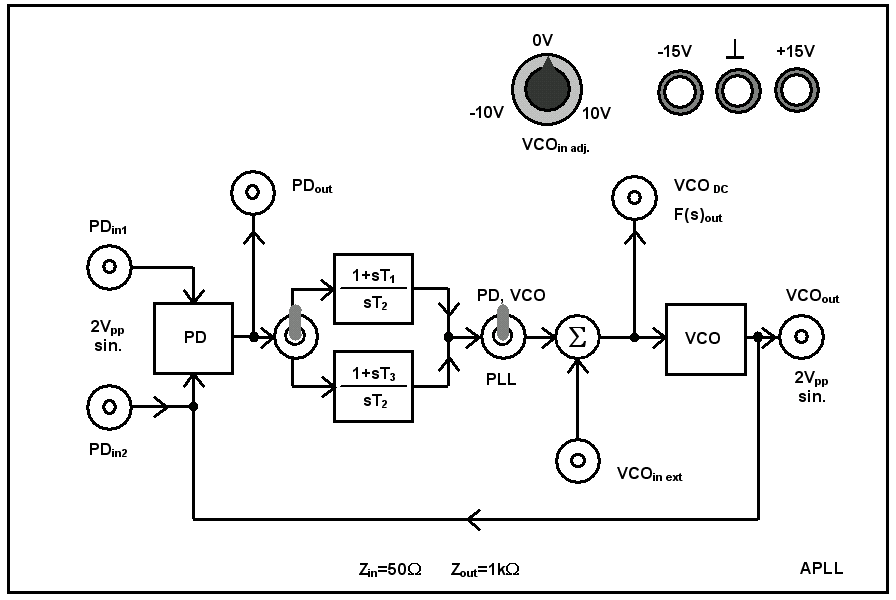 Test panel Fig.9-1.Measuring of the loop elements of the APLLObtaining the PD curveWhen e is small (|e| < 45 o)	ud(t) = Kd eud1 =     Vud2 =     Ve1 =     o e2 =     oKd’=   [V/o]Kd =   [V/rad]Measurement setup<Block diagram>Matlab code:<PD curve - plot><Experience collected during the completion of the measurement>Obtaining VCO curveMeasurement setup<Block diagram>Matlab code:<VCO curve - plot>uf1 =        Vuf2 =         Vf1 =           kHz f2 =           kHzKv’=         [kHz/V]Kv=          [k rad/Vs]<Experience collected during the completion of the measurement>Calculating the free-running frequency of the VCOMeasurement setup<Block diagram>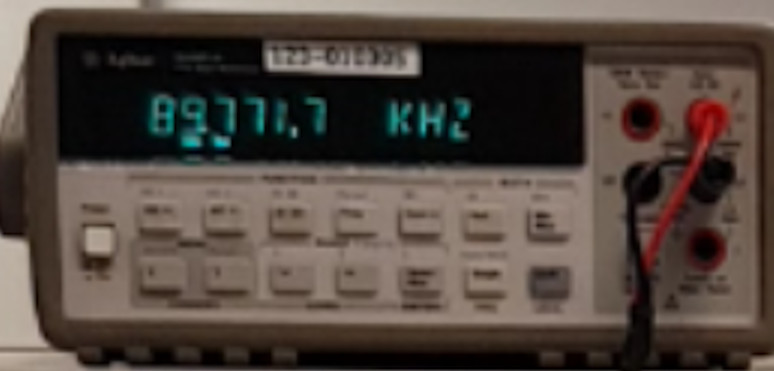 	f0 =       kHz; 0 =        k<Experience collected during the completion of the measurement>VCO operation formula: 	2 =                     [rad/s]. Obtaining the locking- and tracking ranges of the APLLObtaining the locking rangeMeasurement setup<Block diagram>The following videos are available for the accomplishment of the tasks:https://web.microsoftstream.com/video/cb984119-5a22-4c83-afd5-43def4a42845https://web.microsoftstream.com/video/1b8a757d-773c-4c8a-8a6e-c7406a53918fhttps://web.microsoftstream.com/video/30e9bcfe-35b3-4e28-be50-16e61a79b9481. methodf1 =             kHzf2 =             kHz2fP=          kHz< ábra>2. Lissajous’s method (Lissajou curve)<Plot><Experience collected during the completion of the measurement>Obtaining tracking rangef1 =             kHzf2 =             kHz2fH=          kHz<Experience collected during the completion of the measurement>Implementation of analog FM demodulator and obtaining its curveObtain the curve of FM demodulator=1			Reference signal:              100 Hz       	     0 dBMeasurement setup<Block diagram>Matlab code:<FM demodulator curve - plot><Experience collected during the completion of the measurement>Determination of APLL closed-loop transfer function Determination of closed-loop transfer function, [H(s)]:Matlab code:<Closed-loop transfer function - plot>Closed-loop transfer function when  =1:Parameters: Kv=    [rad/Vs]; Kd=   [V/rad]; 1=   [s/rad]; 
2=              [s/rad]. =          ; n=            [rad/s]; b=           [rad/s];<Experience collected during the completion of the measurement>Determination of the error function, [1-H(s)]:Matlab code:<Error-function - plot>Error function, when =1:Parameters: Kv=     [rad/Vs]; Kd=    [V/rad]; 1=    [s/rad]; 
2=           [s/rad].=          ; n=            [rad/s].<Experience collected during the completion of the measurement>Implementation and measurement of digital FSK demodulatorMeasurement in case of FSK with small deviation	Settings:	Frequency: 90 kHz	Frequency hopping: 92 kHz	Modulation frequency: 200 Hz=1Measurement setup<Block diagram>The following videos are available for the accomplishment of the tasks:https://web.microsoftstream.com/video/1e1fb90a-ce0a-4ba2-be8e-5974a635beeahttps://web.microsoftstream.com/video/87eff464-c512-476a-9d55-044da88f56bb<plot><Experience collected during the completion of the measurement>Measurement of FSK with big deviation (collapsing the locked state, generating locking transient)	Settings:	Frequency: 90 kHz	Frequency hopping: 97 kHz	Modulation frequency: 200 Hz=1< plot><Experience collected during the completion of the measurement>Measurement of APLL dynamics characterized by two different damping factors (= 1 and 0,25) Hop in the frequency of the reference signal	Settings:	Frequency: 90 kHz	Frequency hopping: 92 kHz	Modulation frequency: 200 Hz=1< plot>	Settings:	Frequency: 90 kHz	Frequency hopping: 92 kHz	Modulation frequency: 200 Hz=0,25< plot><Experience collected during the completion of the measurement>Perturbation applied on VCO inputMeasurement setup<Block diagram>The following videos are available for the accomplishment of the tasks:https://web.microsoftstream.com/video/6ef41c5d-bbff-4cfa-a476-507c1014f3cfhttps://web.microsoftstream.com/video/94dc64aa-720c-4833-a11f-bdd07e14adafhttps://web.microsoftstream.com/video/a79b713d-a8fe-4b53-9e5b-ce1a2146859dhttps://web.microsoftstream.com/video/aac09335-b401-4196-be3d-c83e7318c702Parameters of perturbation signal:	Frequency:100Hz	Amplitude: 1Vpp	Waveform: square	Duty cycle: 50%	=1<plot>Parameters of perturbation signal:	Frequency:100Hz	Amplitude: 1Vpp	Waveform: square	Duty cycle: 50%	=0.25< plot><Experience collected during the completion of the measurement>Complementary measurement tasksDouble-frequency component measured at the output of the phase detectorThe following video is available for the accomplishment of the tasks 
(where ch1: PDin1 and ch2: F(s)out ):https://web.microsoftstream.com/video/b01f626a-a16b-40f3-bdc7-75c1f3cbe671Measurement setup<Block diagram><plot><Experience collected during the completion of the measurement>Subject of this exercise:Study of Analog Phase-Locked Loop (APLL)Students – Student code:<me>-student code<myself> -student code<I> -student codeCourse/code:<course>, <group>Date & time:20<YY>. <MM>. <DD>.Lecturer today:OszcilloscopeAgilent 54622APower supplyAgilent E3630Synchronizable function generatorsAgilent 33220A-Option 001Digital multimeter (6½ digit)Agilent 33401ADigital multimeter (3½ digit)Metex ME-22T2 [o]ud [V]e [o]2 [o]ud [V]e [o]180-0.03022 -18000.0491 0170-0.17829 -170-100.1974 10160-0.3209 -160-200.3403 20150-0.4535 -150-300.4726 30140-0.5722 -140-400.5915 40130-0.673 -130-500.6922 50120-0.7533 -120-600.7724 60110-0.8103 -110-700.8293 70100-0.8422 -100-800.8614 8090-0.8484 -90-900.8674 9080-0.8286 -80-1000.8476 10070-0.7834 -70-1100.8022 11060-0.7137 -60-1200.7327 12050-0.6227 -50-1300.641 13040-0.5121 -40-1400.5305 14030-0.3856 -30-1500.4039 15020-0.2471 -20-1600.2655 16010-0.10076 -10-1700.11925 17000.0491 0-180-0.03037 180uf [V]f2 [Hz]-10,1478700 -8,0081030 -6,0983110 -4,0985290 -2,0287540 --0,0489690 2,0591980 4,0594160 6,0896370 8,0098460 9,58100180 f [Hz]uf [dB]100-0.00064303 3000.18337 5000.4616 7000.74474 9000.97374 11001.13322 13001.22228 15001.2507 17001.22736 19001.16161 21001.0613 23000.93234 25000.78107 27000.60701 29000.41751 31000.21505 3300-0.0010619 3500-0.2267 3700-0.46052 3900-0.70269 4100-0.95055 4300-1.20346 4500-1.47079 4700-1.72217 4900-1.9869 5100-2.2545 5300-2.5228 5500-2.794 5700-3.0672 5900-3.3391 6100-3.6124 